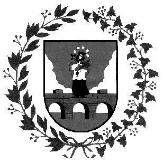 ANYKŠČIŲ RAJONO SAVIVALDYBĖSADMINISTRACIJOS DIREKTORIUSĮSAKYMASdĖL  ANYKŠČIŲ RAJONO SAVIVALDYBĖS PROJEKTŲ, ĮGYVENDINAMŲ PAGAL ANYKŠČIŲ RAJONO SAVIVALDYBĖS STRATEGINIO 2017–2019 METŲ VEIKLOS PLANO PRIEMONES NR. 1.1.4.05, 2.1.2.07, 2.1.2.09, 3.1.1.03, 4.1.2.03, 6.1.2.06,  9.1.2.23 FINANSAVIMO TVARKOS APRAŠO PATVIRTINIMO2017 m. kovo 27  d. Nr. 1–AĮ–268  AnykščiaiVadovaudamasis Lietuvos Respublikos vietos savivaldos įstatymo 18 straipsnio 1 dalimi, 29 straipsnio 8 dalies 2 ir 3 punktais ir Anykščių rajono savivaldybės tarybos 2017 m. sausio 26 d. sprendimu Nr. 1–TS–14 „Dėl Anykščių rajono savivaldybės strateginio 2017–2019 metų veiklos plano patvirtinimo“:T v i r t i n u  Anykščių  rajono savivaldybės  projektų, įgyvendinamų pagal Anykščių  rajono savivaldybės strateginio 2017–2019 metų veiklos plano priemones Nr. 1.1.4.05, 2.1.2.07, 2.1.2.09, 3.1.1.03, 4.1.2.03, 6.1.2.06, 9.1.2.23 finansavimo tvarkos aprašą (pridedama);           2. P r i p a ž į s t u  netekusiu galios Anykščių rajono savivaldybės administracijos direktoriaus 2016 m. vasario 12 d. įsakymą Nr. 1–AĮ–89 „Dėl Anykščių  rajono savivaldybės  projektų, įgyvendinamų pagal Anykščių rajono savivaldybės strateginio 2015–2017 metų veiklos plano priemones Nr. 1.1.4.02, 1.1.4.05, 1.2.1.03, 1.2.1.17, 2.1.2.07, 2.1.2.09, 3.1.1.03, 4.1.2.03, 6.1.2.06, 6.1.2.28, 6.1.2.30, 9.1.2.23 finansavimo tvarkos aprašo patvirtinimo“.Šis įsakymas gali būti skundžiamas Lietuvos Respublikos administracinių bylų teisenos įstatymo nustatyta tvarka.Administracijos direktorius        		                                            Audronius Gališanka                                                                            PATVIRTINTAAnykščių rajono savivaldybės administracijos direktoriaus2017 m. kovo  27   d. įsakymu Nr. 1–AĮ–268.                                   ANYKŠČIŲ  RAJONO SAVIVALDYBĖS  PROJEKTŲ, ĮGYVENDINAMŲ PAGALANYKŠČIŲ RAJONO SAVIVALDYBĖS STRATEGINIO 2017–2019 METŲ VEIKLOS PLANO PRIEMONES NR. 1.1.4.05, 2.1.2.07, 2.1.2.09, 3.1.1.03, 4.1.2.03, 6.1.2.06, 9.1.2.23 FINANSAVIMO TVARKOS APRAŠASI SKYRIUSBENDROSIOS NUOSTATOS Anykščių rajono savivaldybės projektų, įgyvendinamų pagal Anykščių rajono savivaldybės strateginio 2017–2019 metų veiklos plano priemones Nr. 1.1.4.05, 2.1.2.07, 2.1.2.09, 3.1.1.03, 4.1.2.03, 6.1.2.06, 9.1.2.23 (toliau – Priemonės), finansavimo tvarkos aprašas (toliau – Aprašas) reglamentuoja projektų paraiškų teikimo, vertinimo, atrankos organizavimo, finansavimo, sutarties sudarymo, atsiskaitymo už panaudotas lėšas, tvarką.           2. Priemonių tikslas – vykdant Anykščių rajono savivaldybės kultūros, švietimo, sveikatos, pilietinių ir socialinių iniciatyvų sričių politiką sudaryti finansines, administracines ir teisines sąlygas aktyvinti Anykščių rajono bendruomenę, didinti jos vaidmenį Anykščių rajone, skatinti nevyriausybinių organizacijų verslumą ir finansinį savarankiškumą, sudaryti platesnes paslaugų sklaidos sąlygas ir galimybes gyventojams šiomis paslaugomis naudotis, stiprinti ryšius tarp Anykščių rajono įstaigų, organizacijų ir religinių bendruomenių.           3. Lėšos priemonėms įgyvendinti numatomos kiekvienais metais Anykščių rajono savivaldybės biudžete atskirai nurodant kiekvienai priemonei įgyvendinti skiriamas lėšas.            4. Teisinį šio Aprašo pagrindą sudaro Lietuvos Respublikos įstatymai, Anykščių rajono strateginis 2012–2019 metų plėtros planas, patvirtintas Anykščių rajono savivaldybės tarybos 2011 m. gruodžio 22 d. sprendimu Nr. TS–375, Anykščių rajono savivaldybės strateginis 2017–2019 metų veiklos planas (toliau – Strateginis veiklos planas), patvirtintas Anykščių rajono savivaldybės tarybos 2017 m. sausio 26 d. sprendimu Nr.1–TS–14, Anykščių rajono savivaldybės administracijos direktoriaus (toliau – Administracijos direktorius) įsakymai ir kiti teisės aktai.             5. Priemonių finansavimo pagal šį Aprašą vykdymo pradžia 2017 metai, pabaiga – 2019 metai.             6. Administracijos direktorius tvirtina Priemonių projektų paraiškų vertinimo ekspertų komisiją (toliau – Komisija), jos veiklos reglamentą, finansuojamų projektų sąrašą ir lėšas bei sudaro Biudžeto lėšų naudojimo sutartis (toliau – Sutartis) su konkurso laimėtojais.            7. Šis Aprašas nustato šių Strateginio veiklos plano Priemonių įgyvendinimo tvarką:7.1. priemonės Nr. 1.1.4.05 „Sakralinio paveldo objektų tvarkymas“;7.2. priemonės Nr. 2.1.2.07 ,,Viešųjų paslaugų verslui organizavimas ir vykdymas”; 7.3. priemonės Nr. 2.1.2.09 „NVO sektoriaus institucinis stiprinimas”; 7.4. priemonės Nr. 3.1.1.03 „Kaimo verslo ir investicijų veikla“; 7.5. priemonės Nr. 4.1.2.03 „Sveikatos priežiūros įstaigų projektų vykdymas“; 7.6. priemonės Nr. 6.1.2.06  „Vaikų užimtumo didinimas“; 7.7. priemonės Nr. 9.1.2.23 „Gyventojų saugumo stiprinimas”. II SKYRIUSSĄVOKOS 8.Šiame apraše vartojamos sąvokos:Paraiška – Anykščių rajono savivaldybės administracijos direktoriaus nustatytos formos dokumentas, teikiamas Komisijai, siekiant gauti finansavimą iš Anykščių rajono savivaldybės biudžeto šiame Apraše nustatyta tvarka.Projektas – laike apibrėžta kryptinga veiklos priemonių visuma, kurios tikslas suteikti paslaugą arba sukurti produktą, skirtą visuomenės poreikiams įgyvendinti.  Pareiškėjas (Projekto vykdytojas) – paraiškos teikėjo įgaliotas asmuo, tiesiogiai atsakingas už projekto įgyvendinimą. Vykdytojai nėra asmenys, laikinai prisidedantys prie projekto įgyvendinimo savo žiniomis, įgūdžiais ir veikla (pvz.; lektoriai, meno kolektyvai ir kt.). Projekto vykdytojai nėra asmenys, prisidedantys prie projekto įgyvendinimo finansine ir (ar) ūkine veikla (pvz.: rėmėjai).Projekto dalyviai (tikslinė grupė) – asmenys, kuriems skirtas projektas ir kurie jame dalyvauja (pvz.; renginių dalyviai, paslaugų gavėjai ir kt.).Komisija – ne mažiau 5 (penkių) asmenų grupė, sudaryta Administracijos direktoriaus įsakymu ir pagal nustatytus kriterijus vertinanti paraiškas projektams įgyvendinti.Vertinimo kriterijai – tai rodikliai, suteikiantys informaciją apie paraiškų kokybę, projektus ir jų įgyvendinimo rezultatus. III SKYRIUS KOORDINAVIMAS            9.Priemones koordinuojantys Anykščių rajono savivaldybės administracijos skyriai: 9.1. Architektūros ir urbanistikos skyrius (J. Biliūno g. 23, LT-29111 Anykščiai, 104 kab., tel. (8–381) 58152), el. paštas daiva.stankeviciene@anyksciai.lt) koordinuoja projektų įgyvendinimą pagal priemonę Nr. 1.1.4.05 „Sakralinio paveldo objektų tvarkymas“.9.2. Investicijų ir projektų valdymo skyrius (J. Biliūno g. 23, LT-29111 Anykščiai) koordinuoja projektų įgyvendinimą pagal šias priemones:9.2.1. Nr. 2.1.2.07 „Viešųjų paslaugų verslui organizavimas ir vykdymas“ (202 kab., tel. (8 381) 58054, el. paštas mantas.vaiciulevicius@anyksciai.lt).;9.2.2. Nr. 2.1.2.09 „NVO sektoriaus institucinis stiprinimas” (212 kab., tel. (8 381) 59012, el. paštas loreta.pesliakiene@anyksciai.lt).9.3. Žemės ūkio skyrius (J. Jablonskio g. 30, LT-29111 Anykščiai, 102 kab., tel. (8 381) 59262, el. paštas antanas.baura@anyksciai.lt) koordinuoja projektų įgyvendinimą pagal priemonę Nr. 3.1.1.03 „Kaimo verslo ir investicijų veikla“.9.4. Savivaldybės gydytojas (Jablonskio g. 30, LT-29111 Anykščiai, 107 kab., tel. (8 381) 54316, el. paštas vaiva.daugelavicienė@anyksciai.lt) koordinuoja projektų įgyvendinimą pagal priemonę Nr. 4.1.2.03 „Sveikatos priežiūros įstaigų projektų vykdymas“.9.5. Švietimo skyrius (K. Ladigos g. 1, LT-29111 Anykščiai, 211 kab., tel. (8  381) 54 310, el. paštas nila.melyniene@anyksciai.lt) koordinuoja projektų įgyvendinimą pagal priemonę Nr. 6.1.2.06  „Vaikų užimtumo didinimas“.9.6. Vaiko teisių apsaugos skyrius (K. Ladigos g. 1, LT-29111 Anykščiai, 214 kab., tel. (8 381) 58063, el. paštas inga.beresneviciute@anyksciai.lt) koordinuoja projektų įgyvendinimą pagal priemonę Nr. 9.1.2.23 „Gyventojų saugumo stiprinimas“.10. Pareiškėjai pagal atitinkamas priemones konsultuojami šio Aprašo 9 punkte nurodytais adresais ir telefonais.IV SKYRIUS REIKALAVIMAI PARAIŠKOMS, JŲ PATEIKIMO TVARKA11. Informacija apie kasmetinį ar papildomą projektų finansavimą, kvietimas teikti paraiškas, skelbiama Anykščių rajono savivaldybės internetiniame puslapyje www.anyksciai.lt. Konkretus paraiškų pateikimo terminas, kuris negali būti ilgesnis kaip 20 (dvidešimt) darbo dienų, nurodomas kvietime. Paraiškų priėmimo datą ir terminą nustato Priemones koordinuojantys skyriai. 12. Pareiškėjas pateikia paraišką (1 priedas), kuri turi būti užpildyta kompiuteriu, lietuvių kalba, atspausdinta ir kartu su pridedamais dokumentais tvarkingai susegta ir sunumeruota. Paskutinio lapo antroje pusėje įrašomas bendras paraiškos lapų kiekis skaičiumi ir žodžiu, patvirtintas pareiškėjo atstovo parašu ir antspaudu. Pareiškėjas iki kvietime nurodytos datos įskaitytinai privalo pateikti paraiškos originalą ir elektroninę versiją.  Paraiškos originalas pateikiamas asmeniškai, per įgaliotą asmenį arba atsiunčiamas paštu šio aprašo 9 punkte nurodytais adresais. Siunčiant paraiškos originalą paštu ant voko turi būti nurodytas priemonės, pagal kurią teikiama paraiška, pavadinimas. Paraiškos elektroninės versijos (MS WORD formate užpildyta paraiška be parašų ir nuskanuota paraiška su parašais MS PDF formate, pateikiama šio aprašo 9 punkte nurodytais el. pašto adresais. Pareiškėjai paraiškas ir ataskaitas po projektų įgyvendinimo gali teikti naudojantis administracinių ir viešųjų elektroninių paslaugų portalu „Elektroniniai valdžios vartai“ www.epaslaugos.lt.13. Reikalavimai pareiškėjams ir paraiškoms, Priemonių prioritetinės sritys, remiamos veiklos, tinkamos finansuoti projektų išlaidos ir kiti specialūs reikalavimai nurodyti: 13.1. Priemonės Nr. 1.1.4.05 „Sakralinio paveldo objektų tvarkymas“ – aprašo 2 priede;13.2. Priemonės Nr. 2.1.2.07 ,,Viešųjų paslaugų verslui organizavimas ir vykdymas”– aprašo 3 priede; 13.3. Priemonės Nr. 2.1.2.09 „NVO sektoriaus institucinis stiprinimas” –  aprašo 4 priede;13.4. Priemonės Nr. 3.1.1.03 „Kaimo verslo ir investicijų veikla“ – aprašo 5 priede;13.5. Priemonės Nr. 4.1.2.03 „Sveikatos priežiūros įstaigų projektų vykdymas“ – aprašo 6 priede; 13.6. Priemonės Nr. 6.1.2.06  „Vaikų užimtumo didinimas“ – aprašo 7 priede;13.7. Priemonės Nr. 9.1.2.23 „Gyventojų saugumo stiprinimas” – aprašo 8 priede.14. Pagal Priemones pateiktos paraiškos registruojamos Aprašo 9 punkte nurodytuose Anykščių rajono savivaldybės administracijos skyriuose. Paraiškos, Komisijoms įvertinti, turi būti perduotos ne vėliau kaip po 3 darbo dienų pasibaigus paraiškų pateikimo terminui.V SKYRIUSPARAIŠKŲ VERTINIMAS15. Paraiškoms vertinti Administracijos direktoriaus įsakymu sudaromos atskiros visų šio Aprašo 7 punkte nurodytų priemonių, pagal kurias teikiamos projektų paraiškos, Komisijos.16. Komisijų sudarymo tikslas – įvertinti Savivaldybės administracijai pateiktas paraiškas ir pateikti Administracijos direktoriui rekomendacijas dėl projektų, įgyvendinamų pagal Priemones, finansavimo.17. Komisijos nariais gali būti Savivaldybės administracijos darbuotojai ir kiti deleguoti asmenys. Administracijos direktorius paskiria Komisijos pirmininką, pirmininko pavaduotoją ir tvirtina Komisijos sudėtį. Savivaldybės administracijos darbuotojai negali sudaryti daugiau kaip 2/3 visų Komisijos narių. Kasmet vykdoma ne mažiau kaip 1/5 Komisijos narių rotacija.18. Komisijas techniškai aptarnauja Administracijos direktorius įsakymu paskirtas Komisijos sekretorius, kuris nėra Komisijos narys. 19. Komisijų darbo tvarką reglamentuoja ekspertų komisijų darbo reglamentas, kurį įsakymu tvirtina Administracijos direktorius.20. Pagrindinė Komisijos veiklos forma yra posėdžiai. Komisijos sprendimai priimami posėdžiuose dalyvaujančių Komisijos narių paprasta balsų dauguma, įskaitant Komisijos nario balsą, kurio nuomonė pateikta raštu iki posėdžio pradžios. Jei Komisijos narių balsai pasiskirsto po lygiai, lemia Komisijos pirmininko balsas.21.mKomisijų veikla grindžiama objektyvumo, nepriklausomumo, nešališkumo, konfidencialumo, įstatymų viršenybės, lygiateisiškumo ir skaidrumo principais.22. Komisijos nariai negali platinti informacijos, kurią sužinojo dalyvaudami Komisijos veikloje iki galutinio sprendimo dėl projektų finansavimo priėmimo.23. Komisijos paraiškas vertina balais, pagal Aprašo 9 priede „Ekspertinio projektų vertinimo lentelė“ (toliau – Vertinimo lentelė) pateiktus paraiškų vertinimo kriterijus:23.1. Paraiškos užpildymo kokybė (pateikti visi reikiami dokumentai, paraiška parengta pagal patvirtintą formą, užpildyti visi paraiškos formos punktai, yra visi reikalingi parašai, antspaudai);23.2. Projekto aktualumas ir atitikimas Priemonės prioritetams (projekto idėja originali, paraiškoje aiškiai įvardinti projekto tikslai ir uždaviniai, projekto aktualumas pagrįstas statistiniais duomenimis, pateikti projekto poreikį įrodantys dokumentai, projektas atitinka vieną ar kelis Priemonei keliamus prioritetus).23.3. Projekto veiklos planas ir planuojami rezultatai (projekto veiklos planas realus, rezultatai siejasi su projekto uždaviniais bei išreikšti kokybine ir kiekybine išraiška);23.4. Projekto vykdytojų patirtis, projekto viešinimas ir tęstinumas (projekto vykdytojai turi patirtį projektų įgyvendinime, numatytas projekto veiklų ir rezultatų viešinimas, numatytas ir pagrįstas projekto veiklų tęstinumas);23.5. Projekto biudžeto pagrįstumas (projekto biudžete nurodytos išlaidos yra tinkamos finansuoti pagal Priemonės reikalavimus ir tiesiogiai susijusios su projekto veiklomis, yra būtinos projekto tikslams pasiekti, detalizuotos, tinkamai pagrįstos ir atitinkančios rinkos kainas);23.6. Projekto rėmėjai (projekto įgyvendinimui pritraukiamos lėšos iš kitų projekto finansavimo šaltinių, numatytas rėmėjų indelis, projektas įgyvendinimas bendradarbiaujant su vienu ar daugiau partnerių iš skirtingų sektorių ar institucijų, paraiškoje aiškiai nurodyti partnerių vaidmenys ir indelis, pridėti bendradarbiavimą ir rėmimą patvirtinantys dokumentai).24. Aukščiausias galimas bendras paraiškos įvertinimas – 80 balų. Paraiškos, surinkusios mažiau nei 50 balų, nėra finansuojamos.25. Komisijos narys Vertinimo lentelės skiltyje „Komentarai“ turi argumentuoti savo vertinimą, jei įvertinęs paraišką rekomenduoja neskirti finansavimo projekto įgyvendinimui arba siūlo skirti mažesnę sumą, nei Projekto įgyvendinimui Pareiškėjo prašoma skirti suma. 26. Komisija paraiškas įvertina ir rekomendacijas Administracijos direktoriui pateikia ne vėliau kaip per 20 (dvidešimt) darbo dienų nuo paskutinės paraiškų priėmimo dienos.27. Komisijos sprendimai yra rekomendacinio pobūdžio. Sprendimą dėl finansavimo skyrimo projektų įgyvendinimui priima Administracijos direktorius, atsižvelgdamas į komisijų pateiktas rekomendacijas.28. Administracijos direktoriaus įsakymo projektą dėl finansavimo skyrimo projektams įgyvendinti rengia Priemonę koordinuojančio skyriaus specialistas.29. Pareiškėjų projektams finansavimas neskiriamas, jeigu:29.1. pareiškėjas yra likviduojamas;29.2. pareiškėjas paraiškoje arba jos prieduose pateikė klaidinančią arba melagingą informaciją;29.3. Anykščių rajono savivaldybės administracija yra nustačiusi praėjusiais metais iš Anykščių rajono savivaldybės biudžeto finansuotų pareiškėjo projektų tikslinio lėšų panaudojimo ar buhalterinės apskaitos pažeidimus;29.4. pareiškėjas nėra pateikęs Anykščių rajono savivaldybės administracijai projektų dalykinės ir/ar buhalterinės ataskaitos už praėjusiais metais panaudotas Anykščių rajono savivaldybės biudžeto lėšas;29.5. pareiškėjas projekte numato vykdyti Priemonės lėšomis neremiamą veiklą;29.6. pareiškėjas finansavimą analogiškam projektui gauna iš Europos sąjungos, Valstybės arba savivaldybių biudžetų.VI SKYRIUSFINANSAVIMO SKYRIMAS30. Sprendimą dėl finansavimo skyrimo projektų įgyvendinimui Administracijos direktorius priima ne vėliau per 20 (dvidešimt) darbo dienų nuo paskutinės paraiškų pateikimo dienos.31. Per 5 (penkias) darbo dienas nuo Administracijos direktoriaus sprendimo priėmimo Priemones koordinuojantys Anykščių rajono savivaldybės administracijos skyriai turi:31.1. Savivaldybės svetainėje www.anyksciai.lt paskelbti pagal Priemonę finansavimą gavusių pareiškėjų pavadinimus, finansuotų projektų pavadinimus, Savivaldybės skirtas lėšas;31.2. raštu, el. pašto adresu nurodytu paraiškoje, informuoti pareiškėjus, kurių projektams finansavimas neskirtas, nurodant motyvus, kodėl paraiška nefinansuota. 32. Jei Savivaldybės skirta lėšų suma projekto įgyvendinimui yra mažesnė nei pareiškėjas prašė paraiškoje, prieš pasirašydamas Biudžeto lėšų naudojimo sutartį (toliau – Sutartis), projekto vykdytojas turi teisę keisti projekto veiklos apimtis, nekeičiant paraiškoje aprašytos veiklos turinio, tikslų bei privalo Priemonę koordinuojančiam skyriui pateikti patikslintą paraiškos 5 punkto lentelę „Projekto uždavinys (-iai), veikla (-os)“ ir 6 punktą lentelę „Projekto biudžetas ir jo pagrindimas“.33. Biudžeto lėšų naudojimo sutarties projektą (Aprašo 10 priedas) užpildo ir su projekto vykdytoju, ne vėliau kaip per 14 darbo dienų nuo Sprendimo dėl finansavimo skyrimo projekto įgyvendinimui priėmimo, suderina Priemonę administruojančio skyriaus specialistas. Biudžeto lėšų naudojimo sutartį (toliau – Sutartis) su Projekto vykdytojais dėl finansavimo skyrimo pasirašo Administracijos direktorius.34. Projekto vykdytojais per 2 mėn. nuo sprendimo priėmimo datos privalo atvykti sudaryti Sutartį adresu nurodytu šio Aprašo 9 punkte. Projekto vykdytojui neatvykus sudaryti per 2 mėn. terminą, sprendimas skirti finansavimą panaikinamas.35. Jeigu projekto vykdytojas atsisako pasirašyti Sutartį ar pažeidžia Sutarčiai pasirašyti nustatytą terminą, Vertinimo komisija, vadovaudamasi Aprašo 9 priede pateiktais vertinimo kriterijais, per 10 darbo dienų renkasi į posėdį dėl likusių lėšų perskirstymo.36. Projekto sąmatą (forma BFP-1) (Sutarties 1 priedas), kuri yra neatskiriama Sutarties dalis, savo antspaudais bei parašais tvirtina Administracijos direktorius ir finansavimą gavęs projekto vykdytojas. Lėšos projekto įgyvendinimui pervedamos Sutartyje nustatytais terminais ir tvarka, Projekto vykdytojui pateikus Prašymą dėl lėšų skyrimo (Sutarties 2 priedas). 37. Anykščių rajono savivaldybės tarybai nusprendus skirti papildomų lėšų Aprašo 7 punkto Priemonių įgyvendinimui, priemones koordinuojantys Anykščių rajono savivaldybės administracijos skyriai privalo per 10 darbo dienų skelbti papildomą kvietimą teikti paraiškas šiame Apraše numatyta tvarka. VII SKYRIUSATSAKOMYBĖ IR KONTROLĖ38. Projekto vykdytojas, vykdydamas Sutartyje numatytus įsipareigojimus dėl projekto įgyvendinimui skirto finansavimo, užtikrina projekto tikslų ir uždavinių įgyvendinimą, lėšų panaudojimą pagal tikslinę paskirtį ir atsako už nepanaudotų ar neteisėtai panaudotų lėšų grąžinimą į Anykščių rajono savivaldybės biudžetą. 39. Projekto įgyvendinimui skirtos lėšos privalo būti panaudotos mokėti tik už tas išlaidas, kurios buvo numatytos patikslintoje paraiškos 6 punkto lentelėje „Projekto biudžetas ir jo pagrindimas“ ir prie Sutarties pridėtoje sąmatoje. 40. Projekto vykdytojas turi teisę koreguoti projekto biudžetą projekto įgyvendinimo metu prieš tai apie numatomą projekto biudžeto keitimą raštu informavęs Priemonę, pagal kurią įgyvendinamas Projektas, koordinuojantį skyrių.41. Projekto vykdytojas, įgyvendinęs projektą, per 20 (dvidešimt) darbo dienų, bet ne vėliau kaip iki kitų metų sausio 10 d.  pateikia:41.1. Anykščių rajono savivaldybės administracijos Finansų ir apskaitos skyriui:41.1.1. Lietuvos Respublikos finansų ministro nustatytos formos Biudžeto išlaidų sąmatos įvykdymo ataskaitą Forma Nr. 2 (Sutarties 4 priedas);41.1.2. buhalterinės apskaitos dokumentų, kuriais pagrindžiamas projekto lėšų panaudojimas, kopijas, atsiskaitomosios sąskaitos banko išrašus arba mokėjimo pavedimus;41.1.3. projekto įvykdymo ataskaitą (Sutarties 3 priedas);41.2. Priemonę koordinuojančiam skyriui – Dalykinę projekto ataskaitą (Sutarties 5 priedas);42. Projekto vykdytojas neįsisavinęs visų pagal Sutartį gautų lėšų, privalo jas gražinti į Sutartyje nurodytą Anykščių rajono savivaldybės biudžeto sąskaitą banke, ne vėliau kaip iki einamųjų metų gruodžio 28 d. 43. Projekto vykdytojas viešinant veiklas, susijusias su projekto įgyvendinimu, privalo paraiškoje numatytomis viešinimo priemonėmis informuoti visuomenę, kad projektas finansuojamas ir Anykščių  rajono savivaldybės biudžeto lėšomis.44. Paaiškėjus, kad Savivaldybės skirtos lėšos buvo panaudotos ne pagal paskirtį arba jos nebuvo panaudotos, projektų vykdytojas privalo lėšas grąžinti į Savivaldybės biudžetą. To nepadarius, lėšos išieškomos teisės aktų nustatyta tvarka.VIII SKYRIUSBAIGIAMOSIOS NUOSTATOS45. Priemonių finansinę kontrolę atlieka Savivaldybės Kontrolės ir audito tarnyba, Savivaldybės Centralizuotas vidaus audito skyrius, Savivaldybės Finansų ir apskaitos skyrius. 46. Priemonių įgyvendinimo kontrolę atlieka Aprašo 9 punkte išvardinti Priemones koordinuojantys skyriai.47. Šis Aprašas gali būti keičiamas, papildomas ar naikinamas administracijos direktoriaus įsakymu._____________________________Anykščių  rajono savivaldybės  projektų, įgyvendinamų pagal Anykščių rajono savivaldybės strateginio 2017–2019 metų veiklos plano priemones 1.1.4.05, 2.1.2.07, 2.1.2.09, 3.1.1.03, 4.1.2.03, 6.1.2.06,  9.1.2.23 finansavimo tvarkos aprašo 1 priedas PARAIŠKAANYKŠČIŲ RAJONO SAVIVALDYBĖS BIUDŽETO LĖŠOMS GAUTI PAGAL ANYKŠČIŲ RAJONO SAVIVALDYBĖS STRATEGINIO 2017-2019 METŲ VEIKLOS PLANO PRIEMONES NR. 1.1.4.05, 2.1.2.07, 2.1.2.09, 3.1.1.03, 4.1.2.03, 6.1.2.06, 9.1.2.23 (pabraukti, kuriai priemonei teikiama paraiška)Duomenys apie paraiškėją (juridinį asmenį)Duomenys apie projektą, kuriam prašoma lėšųDuomenys apie projekto rėmėjus ir partnerį (-ius)Projekto esmės aprašymas, tikslas, atitiktis Priemonės prioritetams, tikslinė grupė (ne daugiau 1 A4 formato lapo)Projekto uždavinys (-iai), veikla (-os), planuojami rezultataiProjekto biudžetas ir jo pagrindimas ( 8 stulpelyje „Išlaidų pagrindimas“ nurodykite, kurioms veikloms, nurodytoms paraiškos 5 punkto „Projekto uždavinys (-iai), veikla (-os), planuojami rezultatai“ 2 stulpelyje, bus reikalingos išlaidos)7. Kokiems fondams ar programoms pateikta paraiška (-os) susijusi su šiuo projektu (pildoma, jei pateikta)8. Informavimo apie projektą ir projekto viešinimo priemonės (nurodykite kur ir kaip bus skleidžiama informacija apie projekto vykdymą, pasiektus rezultatus ir kt.)9. Priedai (įrašykite prie paraiškos pridedamų priedų pavadinimus)Projekto  vadovas                ___________         _______________________       __________________                                                  (parašas)                    (vardas ir pavardė)       	      (data)V.Finansininkas                      ____________         _______________________      __________________                                                 (parašas)                    (vardas ir pavardė)	(data)PAREIŠKĖJO DEKLARACIJATvirtinu, kad: paraiškoje pateikta informacija yra tiksli ir teisinga. Gavęs finansavimą, įsipareigoju viešinant projektą nurodyti, kad projektą remią Anykščių rajono savivaldybė, informuoti  Anykščių rajono savivaldybės administraciją, kaip vykdomas projektas, ir nustatytais terminais pateikti pagal patvirtintas formas  lėšų naudojimo ir dalykines ataskaitas.Pareiškėjo vardu  ____________           _______________                     ___________             ______                    (pareigos)                    (vardas ir pavardė)                       (parašas)                   (data)_______________________Anykščių  rajono savivaldybės  projektų, įgyvendinamų pagal Anykščių rajono savivaldybės strateginio 2017–2019 metų veiklos plano priemones 1.1.4.05, 2.1.2.07, 2.1.2.09, 3.1.1.03, 4.1.2.03, 6.1.2.06,  9.1.2.23 finansavimo tvarkos aprašo  2 priedasAnykščių  rajono savivaldybės  projektų, įgyvendinamų pagal Anykščių rajono savivaldybės strateginio 2017–2019 metų veiklos plano priemones 1.1.4.05, 2.1.2.07, 2.1.2.09, 3.1.1.03, 4.1.2.03, 6.1.2.06,  9.1.2.23 finansavimo tvarkos aprašo 9 priedasEKSPERTINIO PROJEKTŲ VERTINIMO LENTELĖ_______________________                                        ______________             _________________Komisijos nario vardas, pavardė                                        parašas                                       data          Anykščių  rajono savivaldybės  projektų, įgyvendinamų           pagal Anykščių rajono savivaldybės strateginio 2017–2019                                                   metų veiklos plano priemones 1.1.4.05, 2.1.2.07, 2.1.2.09,          3.1.1.03, 4.1.2.03, 6.1.2.06,  9.1.2.23 finansavimo tvarkos                             aprašo 10 priedasBIUDŽETO LĖŠŲ NAUDOJIMO SUTARTIS 201   m.                            d. Nr. AnykščiaiAnykščių rajono savivaldybės administracija (toliau vadinama – Asignavimų valdytojas), atstovaujama administracijos direktorius ..........................., veikiančio pagal Anykščių rajono savivaldybės tarybos 20              m. .................... d. sprendimą Nr. TS – ............       ir ............................. (toliau vadinama – Lėšų gavėjas), .......................veikiančio pagal.............., sudarė šią biudžeto lėšų naudojimo sutartį (toliau vadinama – sutartis):1. SUTARTIES OBJEKTAS             1.1 Asignavimų valdytojas, vadovaudamasis Anykščių rajono savivaldybės tarybos 20   m.               d. sprendimu Nr.  –TS–   patvirtintu Anykščių rajono savivaldybės 20…. metų biudžetu ir Anykščių rajono savivaldybės tarybos  2017  m.          d. sprendimu Nr. 1–TS–  patvirtintu „Anykščių rajono savivaldybės strateginio 2017–2019 metų veiklos planu, šioje sutartyje nustatyta tvarka ir sąlygomis įsipareigoja skirti .......Eur (suma žodžiais) lėšų gavėjui iš programos „ ..................................................... priemonės Nr. ...... „.......................................“ projekto .................................................. (toliau – projektas) įgyvendinimui.           1.2 Lėšų gavėjas įsipareigoja naudoti lėšas pagal Asignavimų valdytojo patvirtintą sąmatą Forma BFP–1 (toliau –  sąmata) (1 priedas), kuri yra neatsiejama šios sutarties dalis.2. ŠALIŲ ĮSIPAREIGOJIMAI IR TEISĖS            2.1. Lėšų gavėjas įsipareigoja:laikytis detalaus biudžeto lėšų paskirstymo pagal pridedamoje sąmatoje Forma BFP–1 nurodytą ekonominę klasifikaciją (sąmatoje galimas lėšų perskirstymas pagal ekonominę klasifikaciją);gautas lėšas įtraukti į apskaitą ir apskaityti Lietuvos Respublikos teisės aktų nustatyta tvarka;sutarties 1.1 papunktyje nurodytą projektą įvykdyti iki 20__________ m. gruodžio 31 d.;naudoti gautas lėšas pagal tikslinę paskirtį, užtikrinti lėšų naudojimo teisėtumą, ekonomiškumą, efektyvumą ir rezultatyvumą;perkant prekes, paslaugas ir darbus laikytis Lietuvos Respublikos viešųjų pirkimų įstatymų nustatytos tvarkos;Asignavimų valdytojui paprašius, teikti visą informaciją apie sutarties vykdymo eigą, pasiekimo rezultatus ir tikslinti pateiktus dokumentus bei ataskaitas;2.1.7. įvykdžius projektą pateikti:2.1.7.1. ne vėliau kaip iki kito mėnesio 10 d., Anykščių rajono savivaldybės administracijos Finansų ir apskaitos skyriui Lietuvos Respublikos finansų ministro nustatytos formos Biudžeto išlaidų sąmatos įvykdymo ataskaitą Forma Nr. 2 (4 priedas), projekto įvykdymo ataskaitą (3 priedas) ir buhalterinės apskaitos dokumentų, kuriais pagrindžiamas lėšų panaudojimas, kopijas, atsiskaitomosios sąskaitos bankos išrašus arba mokėjimo pavedimus;            2.1.7.2. per 20 darbo dienų, bet ne vėliau kaip iki kitų metų sausio 10 d., Savivaldybės ________________________________ pateikti Anykščių rajono savivaldybės administracijos        (koordinuojančio skyriaus pavadinimas)direktoriaus nustatytos formos projekto dalykinę  ataskaitą (5 priedas );            2.1.8. pasibaigus metams, pagal šią sutartį gautas, tačiau nepanaudotas lėšas ne vėliau kaip iki 20...... m. gruodžio 20 d. grąžinti į Anykščių rajono savivaldybės biudžeto sąskaitą banke;             2.1.9. ne vėliau kaip per 5 darbo dienas informuoti Asignavimų valdytoją apie savo įstaigos rekvizitų ar sąskaitos banke pasikeitimą;	2.1.10. viešinti projekto veiklas, paraiškoje numatytomis viešinimo priemonėmis, bei informuoti visuomenę, kad projektas finansuojamas ir Anykščių  rajono savivaldybės biudžeto lėšomis.	2.2. Lėšų gavėjas turi teisę koreguoti projekto biudžetą, prieš tai apie numatomą projekto biudžeto keitimą raštu informavęs priemonę, pagal kurią įgyvendinamas Projektas, koordinuojantį skyrių.            2.3. Asignavimų valdytojas įsipareigoja:    2.3.1. pervesti Lėšų gavėjui ___________ Eur (suma žodžiais) į Lėšų gavėjo banko sąskaitą, projektui, nurodytam šios sutarties 1.1 papunktyje, finansuoti pagal Asignavimų valdytojo patvirtintą sąmatą Forma BFP–1. pastebėjus nukrypimų nuo šios sutarties sąlygų arba kitokių trūkumų, pranešti apie juos Lėšų gavėjui per 5 darbo dienas.3. LĖŠŲ PERVEDIMO TVARKA3.1. Pasirašius sutartį ir Anykščių rajono savivaldybės administracijos Finansų ir apskaitos skyriui pateikus paraišką lėšoms gauti (2 priedas) bei užpildytą sąmatą, Forma BFP–1 (1 priedas),  Asignavimų valdytojas perveda Lėšų gavėjui šios sutarties 2.3.1 papunktyje nurodytas lėšas per 20 darbo dienų. 4. ŠALIŲ ATSAKOMYBĖ            4.1 Už lėšų panaudojimą pagal tikslinę paskirtį bei įsipareigojimų pagal šią sutartį įvykdymą atsako Lėšų gavėjas įstatymų ir šios sutarties nustatyta tvarka.            4.2 Lėšų gavėjui lėšas panaudojus ne pagal tikslinę paskirtį, šios turi būti grąžintos Asignavimų valdytojui per 10 kalendorinių dienų nuo tokio fakto nustatymo dienos.            4.3 Jeigu Lėšų gavėjas negrąžina lėšų šios sutarties 2.1.8 ir 4.2 papunkčiuose nustatytu terminu, Asignavimų valdytojas turi teisę skaičiuoti 0,02 proc. delspinigių už kiekvieną pavėluotą dieną nuo negrąžintos sumos.            4.4 Už ataskaitų pateikimą laiku, informacijos ir pateiktų duomenų teisingumą, gautų lėšų apskaitos tvarkymą atsako Lėšų gavėjas.5. KITOS SUTARTIES SĄLYGOS5.1. Atsiradus nuo šios sutarties šalių nepriklausančiomis force majeure aplinkybėms, kurios trukdo vykdyti šią sutartį, šalys privalo nedelsdamos apie tai informuoti viena kitą.5.2. Ginčai tarp šalių, kylantys vykdant šią sutartį, sprendžiami derybų keliu. Nepavykus ginčų išspręsti derybomis, jie sprendžiami teisme Lietuvos Respublikos įstatymų nustatyta tvarka.5.3. Šios sutarties 2.3.1 papunktyje nurodytas skiriamų lėšų sumos dydis gali būti koreguojamas projekto vykdymui prireikus daugiau lėšų ir Anykščių rajono savivaldybės administracijos direktoriui  arba Anykščių rajono savivaldybės tarybai jas skyrus. Tokiu atveju atliekamas sutarties pakeitimas, kuris įforminamas sutarties šalių atstovų pasirašomu susitarimu.5.4. Sutartis įsigalioja nuo jos pasirašymo momento ir galioja iki visiško šalių sutartinių įsipareigojimų įvykdymo.5.5. Sutartis ir sutarties priedai, sudaryti dviem egzemplioriais, turinčiais vienodą juridinę galią, pateikiami po vieną egzempliorių kiekvienai sutarties šaliai. Šalys pasirašo kiekviename sutarties lape.SANKCIJOS6.1. Asignavimų valdytojas turi teisę sustabdyti lėšų pervedimą Lėšų gavėjui, jeigu jis Asignavimų valdytojui laiku nepateikia finansinių ataskaitų apie lėšų panaudojimą.6.2. Lėšos, panaudotos ne pagal sutartyje nurodytos sąmatos ekonominės klasifikacijos straipsnius, ne sutartyje nurodytam projektui įgyvendinti ir nepervestos Asignavimų valdytojui, teisės aktų nustatyta tvarka išieškomos į Anykščių rajono savivaldybės biudžetą.           6.3. Ši sutartis gali būti nutraukta, o pervestos lėšos teisės aktų nustatyta tvarka išieškomos į Anykščių rajono savivaldybės biudžetą, jei Lėšų gavėjas piktybiškai ir sistemingai nustatytu laiku nepateikia Biudžeto išlaidų sąmatos įvykdymo ataskaitos arba nevykdo kitų, šioje sutartyje ar jos prieduose nustatytų, įsipareigojimų.7. SUTARTIES PRIEDAI7.1. Asignavimų valdytojo patvirtinta sąmata Forma BFP–1 (1 priedas); 7.2. Prašymas dėl lėšų skyrimo (2 priedas); 7.3. Projekto įvykdymo ataskaita (3 priedas);7.4. Biudžeto išlaidų sąmatos įvykdymo ataskaita, Forma Nr. 2  (4 priedas );7.5. Projekto dalykinė ataskaita (5 priedas)JURIDINIAI ŠALIŲ ADRESAI IR REKVIZITAI_______________Biudžeto lėšų naudojimo sutarties 2 priedas PRAŠYMAS DĖL LĖŠŲ SKYRIMO (Pareiškėjo pavadinimas)ANYKŠČIŲ RAJONO SAVIVALDYBĖS ADMINISTRACIJOSFINANSŲ IR APSKAITOS SKYRIUI      201__ m._____________Prašome skirtas lėšas pervesti į nurodytą banko sąskaitą: LTĮstaigos vadovas		          ________________	                                ______________________				                  (parašas)					  (Vardas, pavardė)Vyr. finansininkas	                        _________________                                       ______________________                                                                  (parašas)					  (Vardas, pavardė)_______________Biudžeto lėšų naudojimo sutarties 3 priedasPROJEKTO  ĮVYKDYMO ATASKAITA* Pildoma, kaip nurodyta sąmatoje, pridėtoje prie sutarties.Patvirtiname, kad šioje ataskaitoje nurodytos išlaidų sumos atitinka išlaidas pateisinančius dokumentus ir lėšų panaudojimo ataskaitoje nurodytus duomenis. _______________Biudžeto lėšų naudojimo sutarties 5 priedasPROJEKTO DALYKINĖ ATASKAITA PATIKRINTA	 ________________________________________		(Anykščių rajono savivaldybės administracijos darbuotojo, atsakingo už priemonės koordinavimą, pareigų pavadinimas) 				_______________________		_______________________		_______________________	(vardas ir pavardė)	                                       (parašas)			 (data)        ____________________			1.1.Pareiškėjo (juridinio asmens) pavadinimas1.2.Teisinis statusas ir įregistravimo data1.3.Juridinio asmens kodas1.4.Adresas: gatvė, namo numeris, pašto indeksas, vietovė1.5.Telefonas, mob. tel.1.6.Faksas1.7.El. p. adresas1.8.Banko pavadinimas1.9.Banko kodas1.10.Banko sąskaitos numeris1.11.Pareiškėjo vadovo vardas, pavardė1.12.Projekto vadovo vardas, pavardė1.13Pareiškėjo paskutinių 2 metų laikotarpiu vykdyti panašaus pobūdžio projektai (nurodykite 2-3 vykdytų projektų pavadinimus, gautas lėšas ir finansavimą skyrusios institucijos pavadinimą)2.1.Projekto pavadinimas2.2.Bendra projekto vertė (Eurais)2.3.Prašoma parama iš Savivaldybės (Eurais)2.4.Kitos lėšos (Eurais)(pareiškėjo, rėmėjų, kitų finansavimo šaltinių lėšos)2.5.Projekto įgyvendinimo trukmė (mėn.)2.6.Projekto pradžia 2.7.Projekto pabaiga3.1.Ar projektas planuojamas įgyvendinti kartu su partneriu (– iais)Taip                                   Ne      3.2.Jei 3.1. pažymėjome taip: įrašykite partnerio pavadinimą, kontaktinius duomenis; trumpai aprašykite jo vaidmenį projekte, bei su paraiška pateikite bendradarbiavimą įrodančius dokumentus.3.3.Ar projektas turi rėmėją  (– us)Taip                                   Ne      3.4.Jei 3.3. pažymėjome taip: įrašykite rėmėjo (-ų) pavadinimą, kontaktinius duomenis; trumpai aprašykite jo vaidmenį projekte; su paraiška pateikite rėmimą patvirtinančius dokumentus.4.1.Projekto esmės aprašymas (Aprašykite kuo šis projektas originalus, kokia bus sprendžiama problema, ar ji yra aktuali ir kam ji aktuali ir tai pagrįskite statistiniais ar kitais projekto poreikį įrodančiais dokumentais)4.2. Projekto tikslas (Nurodomas tikslas turi būti formuluojamas glaustai, atitikti projekto pavadinimą ir pagrindinę projekto idėją)4.3.Atitikimas Priemonės prioritetams (Nurodykite kuriuos Priemonės prioritetus atitinka projekte numatytos veiklos)4.4.Tikslinė projekto grupė (nurodykite asmenų grupę (-es), kam bus skirtos projekto veiklos bei planuojamą bendrą projekto dalyvių skaičių)Projekto uždavinys (-iai)(Uždavinys turėtų būti nustatomas taip, kad būtų galima surinkti ir pateikti duomenis, patvirtinančius projekto metu padarytą pažangą. Uždavinys turi atsakyti į klausimą, ką reikia padaryti, kad tikslas būtų pasiektas)Planuojamos projekto veiklos pavadinimasPlanuojamos projekto veiklos aprašymasMėnuoPlanuojami pasiekti projekto rezultatai (Planuojami pasiekti projekto rezultatai turi būti išreikšti kokybine bei kiekybine išraiška bei sietis su projekto uždaviniais)1.2.3.4.5.1. 1.1.1. 1.2.1. 1.3.1. 1.4.2. 2.1.2. 2.2.2. 2.3.2. 2.4.3.3.1.3.3.2.3.3.3.3.3.4.................................................Eil.Nr.Išlaidų pavadinimasMato vienetaiKainaEuraisKiekisReikalinga suma   EuraisIš Savivaldybės prašoma suma EuraisIšlaidų pagrindimas1.2.3.4.5.6.7.8.Iš visoIš visoEil. Nr.Fondo, programos pavadinimasGauta, laukiama atsakymoSumaEurais1.2....Eil. Nr.Viešinimo priemonės pavadinimasKokia konkreti veikla bus viešinama1.2....Eil. Nr.Priedo pavadinimasLapų skaičius1.2.3.4.5....Priemonės pavadinimas1.1.4.05 priemonė „Sakralinio paveldo objektų tvarkymas“ (toliau – Priemonė)Tinkamumo kriterijai pareiškėjams 1. Pareiškėjas – religinės  bendruomenės ir bendrijos, veikiančios pagal Lietuvos Respublikos religinių bendruomenių ir bendrijų  įstatymąTinkamumo kriterijai projektams2. Prioritetas teikiamas:2.1. papildomus finansavimo šaltinius turintiems pareiškėjams;2.2. jeigu objektas, į kurį investuojama, įregistruotas Kultūros vertybių registre;2.3. jeigu objektas, į kurį investuojama, turi istorinę, architektūrinę, meninę vertę;2.4. avarinės grėsmės pašalinimo darbams.Tinkamos finansuoti išlaidos3. Tinkamomis finansuoti iš Priemonės lėšų pripažįstamos tik detaliai pagrįstos, su projekte numatomų veiklų vykdymu susijusios išlaidos:3.1. pastatų, daiktų, turinčių istorinę, architektūrinę, sakralinę, meninę vertę, išsaugojimo darbai: tyrimai, remontas, avarinės grėsmės pašalinimas, konservavimas, pritaikymas, restauravimas, šių darbų projektavimas;3.2. apsaugos sistemų įrengimas;3.3. religinių pastatų aplinkos tvarkymo darbai;3.4. renginių organizavimo išlaidos;3.5. įgyto ar sukurto Europos Sąjungos ir/ar kitų finansavimo šaltinių lėšomis finansuoto turto draudimas, atsižvelgiant į paramos davėjo numatytus reikalavimus. 3.6. komisinis mokestis už banko dokumentų, susijusių su projekto veiklomis, tvarkymą, išskyrus metinį banko kortelės aptarnavimo mokestį. 3.7. projektų kofinansavimui (ne daugiau kaip 20 proc. nuo viso projekto vertės ir tik 3.1 - 3.6 punktuose nurodytoms išlaidoms).4. Visi mokėjimai turi būti atliekami tik per finansines institucijas.Netinkamos finansuoti išlaidos5. Netinkamos išlaidos – išlaidos, nenumatytos šio priedo 3 punkte.Prie paraiškos pridedami dokumentai6. Pareiškėjo vadovo pasirašyta pažyma arba finansinio rėmėjo garantinis raštas, kuris patvirtintų projekto papildomų finansavimo šaltinių buvimą ir lėšų dydį ar planuojamą skirti paramą. 7. Jungtinės veiklos (partnerystės) sutarties patvirtinta kopija, jei paraiška teikiama kartu su partneriu (partneriais). Jungtinės veiklos (partnerystės) sutartis privalo atitikti Lietuvos Respublikos civiliniame kodekse nustatytus jungtinės veiklos sutarčiai keliamus reikalavimus. 8. Pareiškėjui rekomenduojama pridėti papildomus paraiškos teikimo poreikį pagrindžiančius dokumentus (dekanato parapijų administratorių, susirinkimo protokolų ar kitų  dokumentų kopijas, ekspertų rekomendacijas bei kitą, su paraiška susijusią, informaciją).9. Dokumentas (-ai), pagrindžiantis infrastruktūros objektui keliamą reikalavimą jį apdrausti (pareiškėjo vadovo patvirtinta paramos sutarties kopija)10. Projekto finansavimo sutarties kopija, kai prašoma projektą koofinansuoti Savivaldybės biudžeto lėšomis.I. Paraišką pateikusio juridinio asmens pavadinimasI. Paraišką pateikusio juridinio asmens pavadinimasI. Paraišką pateikusio juridinio asmens pavadinimasI. Paraišką pateikusio juridinio asmens pavadinimasI. Paraišką pateikusio juridinio asmens pavadinimas(įrašyti)(įrašyti)(įrašyti)(įrašyti)(įrašyti)II. Paraiškoje nurodyto projekto pavadinimasII. Paraiškoje nurodyto projekto pavadinimasII. Paraiškoje nurodyto projekto pavadinimasII. Paraiškoje nurodyto projekto pavadinimasII. Paraiškoje nurodyto projekto pavadinimas(įrašyti)(įrašyti)(įrašyti)(įrašyti)(įrašyti)III. Žyma apie nusišalinimą nuo projekto vertinimo (žymima X jei nusišalinama nuo vertinimo)III. Žyma apie nusišalinimą nuo projekto vertinimo (žymima X jei nusišalinama nuo vertinimo)III. Žyma apie nusišalinimą nuo projekto vertinimo (žymima X jei nusišalinama nuo vertinimo)III. Žyma apie nusišalinimą nuo projekto vertinimo (žymima X jei nusišalinama nuo vertinimo)(įrašyti)IV. Visa projektui įgyvendinti reikalinga suma (Eur)IV. Visa projektui įgyvendinti reikalinga suma (Eur)IV. Visa projektui įgyvendinti reikalinga suma (Eur)IV. Visa projektui įgyvendinti reikalinga suma (Eur)(įrašyti)V. Projekto įgyvendinimui prašoma suma iš Savivaldybės (Eur)V. Projekto įgyvendinimui prašoma suma iš Savivaldybės (Eur)V. Projekto įgyvendinimui prašoma suma iš Savivaldybės (Eur)V. Projekto įgyvendinimui prašoma suma iš Savivaldybės (Eur)(įrašyti)VI. Projekto įgyvendinimui siūloma skirti suma (Eur)VI. Projekto įgyvendinimui siūloma skirti suma (Eur)VI. Projekto įgyvendinimui siūloma skirti suma (Eur)VI. Projekto įgyvendinimui siūloma skirti suma (Eur)(įrašyti)VII. Komisijos nario Projektui skiriamų balų suma(nuo 50 iki 80 balų – projektas rekomenduotinas finansuoti;mažiau nei 50 balų – projektas atmestinas ir nerekomenduotinas finansuoti)VII. Komisijos nario Projektui skiriamų balų suma(nuo 50 iki 80 balų – projektas rekomenduotinas finansuoti;mažiau nei 50 balų – projektas atmestinas ir nerekomenduotinas finansuoti)VII. Komisijos nario Projektui skiriamų balų suma(nuo 50 iki 80 balų – projektas rekomenduotinas finansuoti;mažiau nei 50 balų – projektas atmestinas ir nerekomenduotinas finansuoti)VII. Komisijos nario Projektui skiriamų balų suma(nuo 50 iki 80 balų – projektas rekomenduotinas finansuoti;mažiau nei 50 balų – projektas atmestinas ir nerekomenduotinas finansuoti)(įrašyti)VIII. Projektų vertinimo kriterijų, balų aprašai bei vertinimo kriterijams Komisijos nario skirti balaiVIII. Projektų vertinimo kriterijų, balų aprašai bei vertinimo kriterijams Komisijos nario skirti balaiVIII. Projektų vertinimo kriterijų, balų aprašai bei vertinimo kriterijams Komisijos nario skirti balaiVIII. Projektų vertinimo kriterijų, balų aprašai bei vertinimo kriterijams Komisijos nario skirti balaiVIII. Projektų vertinimo kriterijų, balų aprašai bei vertinimo kriterijams Komisijos nario skirti balaiEil.Nr.Vertinimo kriterijaus pavadinimasir trumpas jo aprašasVertinant atitiktį vertinimo kriterijui galimi skirti balaiRekomendacija vertinimą atliekantiems ekspertamsVertinimo kriterijui Komisijos narioskiriamas (-i) balas1.Paraiškos užpildymo kokybė.Pateikti visi reikiami dokumentai, paraiška parengta pagal patvirtintą formą,užpildyti visi paraiškos formos punktai, yra visi reikalingi parašai, antspaudai.(10-0)10Atitiktis vertinimo kriterijui vertinama 10 balų, jeigu paraiška visiškai atitinka vertinimo kriterijaus aprašą.(įrašyti)1.Paraiškos užpildymo kokybė.Pateikti visi reikiami dokumentai, paraiška parengta pagal patvirtintą formą,užpildyti visi paraiškos formos punktai, yra visi reikalingi parašai, antspaudai.(10-0)8Atitiktis vertinimo kriterijui vertinama 8 balais, jeigu paraiška vertinimo kriterijaus aprašą atitinka daugiau nei vidutiniškai.(įrašyti)1.Paraiškos užpildymo kokybė.Pateikti visi reikiami dokumentai, paraiška parengta pagal patvirtintą formą,užpildyti visi paraiškos formos punktai, yra visi reikalingi parašai, antspaudai.(10-0)5Atitiktis vertinimo kriterijui vertinama 5 balais, jeigu paraiška vertinimo kriterijaus aprašą atitinka vidutiniškai.(įrašyti)1.Paraiškos užpildymo kokybė.Pateikti visi reikiami dokumentai, paraiška parengta pagal patvirtintą formą,užpildyti visi paraiškos formos punktai, yra visi reikalingi parašai, antspaudai.(10-0)3Atitiktis vertinimo kriterijui vertinama 3 balais, jeigu paraiška vertinimo kriterijaus aprašą atitinka mažiau nei vidutiniškai.(įrašyti)1.Paraiškos užpildymo kokybė.Pateikti visi reikiami dokumentai, paraiška parengta pagal patvirtintą formą,užpildyti visi paraiškos formos punktai, yra visi reikalingi parašai, antspaudai.(10-0)0Atitiktis vertinimo kriterijui vertinama 0 balų, jeigu paraiška vertinimo kriterijaus aprašo visiškai neatitinka.(įrašyti)2.Projekto aktualumas ir atitikimas Priemonės prioritetams.Projekto idėja originali, paraiškoje aiškiai įvardinti projekto tikslai ir uždaviniai, projekto aktualumas pagrįstas statistiniais duomenimis, pateikti projekto poreikį įrodantys dokumentai, projektas atitinka vieną ar kelis Priemonės prioritetus(20-0)20Atitiktis vertinimo kriterijui vertinama 20 balų, jeigu projektas visiškai atitinka vertinimo kriterijaus aprašą.(įrašyti)2.Projekto aktualumas ir atitikimas Priemonės prioritetams.Projekto idėja originali, paraiškoje aiškiai įvardinti projekto tikslai ir uždaviniai, projekto aktualumas pagrįstas statistiniais duomenimis, pateikti projekto poreikį įrodantys dokumentai, projektas atitinka vieną ar kelis Priemonės prioritetus(20-0)15Atitiktis vertinimo kriterijui vertinama 15 balų, jeigu projektas vertinimo kriterijaus aprašą atitinka daugiau nei vidutiniškai.(įrašyti)2.Projekto aktualumas ir atitikimas Priemonės prioritetams.Projekto idėja originali, paraiškoje aiškiai įvardinti projekto tikslai ir uždaviniai, projekto aktualumas pagrįstas statistiniais duomenimis, pateikti projekto poreikį įrodantys dokumentai, projektas atitinka vieną ar kelis Priemonės prioritetus(20-0)10Atitiktis vertinimo kriterijui vertinama 10 balų, jeigu projektas vertinimo kriterijaus aprašą atitinka vidutiniškai.(įrašyti)2.Projekto aktualumas ir atitikimas Priemonės prioritetams.Projekto idėja originali, paraiškoje aiškiai įvardinti projekto tikslai ir uždaviniai, projekto aktualumas pagrįstas statistiniais duomenimis, pateikti projekto poreikį įrodantys dokumentai, projektas atitinka vieną ar kelis Priemonės prioritetus(20-0)5Atitiktis vertinimo kriterijui vertinama 5 balais, jeigu projektas vertinimo kriterijaus aprašą atitinka mažiau nei vidutiniškai.(įrašyti)2.Projekto aktualumas ir atitikimas Priemonės prioritetams.Projekto idėja originali, paraiškoje aiškiai įvardinti projekto tikslai ir uždaviniai, projekto aktualumas pagrįstas statistiniais duomenimis, pateikti projekto poreikį įrodantys dokumentai, projektas atitinka vieną ar kelis Priemonės prioritetus(20-0)0Atitiktis vertinimo kriterijui vertinama 0 balų, jeigu projektas vertinimo kriterijaus aprašo visiškai neatitinka.(įrašyti)3.Projekto veiklos planas ir planuojami rezultatai.Projekto veiklos planas realus, rezultatai siejasi su projekto uždaviniais bei išreikšti kokybine ir kiekybine išraiška (10-0)10Atitiktis vertinimo kriterijui vertinama 10 balų, jeigu paraiška visiškai atitinka vertinimo kriterijaus aprašą.(įrašyti)3.Projekto veiklos planas ir planuojami rezultatai.Projekto veiklos planas realus, rezultatai siejasi su projekto uždaviniais bei išreikšti kokybine ir kiekybine išraiška (10-0)8Atitiktis vertinimo kriterijui vertinama 8 balais, jeigu paraiška vertinimo kriterijaus aprašą atitinka daugiau nei vidutiniškai.(įrašyti)3.Projekto veiklos planas ir planuojami rezultatai.Projekto veiklos planas realus, rezultatai siejasi su projekto uždaviniais bei išreikšti kokybine ir kiekybine išraiška (10-0)5Atitiktis vertinimo kriterijui vertinama 5 balais, jeigu paraiška vertinimo kriterijaus aprašą atitinka vidutiniškai.(įrašyti)3.Projekto veiklos planas ir planuojami rezultatai.Projekto veiklos planas realus, rezultatai siejasi su projekto uždaviniais bei išreikšti kokybine ir kiekybine išraiška (10-0)3Atitiktis vertinimo kriterijui vertinama 3 balais, jeigu paraiška vertinimo kriterijaus aprašą atitinka mažiau nei vidutiniškai.(įrašyti)3.Projekto veiklos planas ir planuojami rezultatai.Projekto veiklos planas realus, rezultatai siejasi su projekto uždaviniais bei išreikšti kokybine ir kiekybine išraiška (10-0)0Atitiktis vertinimo kriterijui vertinama 0 balų, jeigu paraiška vertinimo kriterijaus aprašo visiškai neatitinka.(įrašyti)4. Projekto vykdytojų patirtis, projekto viešinimas ir tęstinumas Projekto vykdytojai turi patirtį projektų įgyvendinime, numatytas projekto veiklų ir rezultatų viešinimas, numatytas ir pagrįstas projekto veiklų tęstinumas(10-0)10Atitiktis vertinimo kriterijui vertinama 10 balų, jeigu paraiška visiškai atitinka vertinimo kriterijaus aprašą.(įrašyti)4. Projekto vykdytojų patirtis, projekto viešinimas ir tęstinumas Projekto vykdytojai turi patirtį projektų įgyvendinime, numatytas projekto veiklų ir rezultatų viešinimas, numatytas ir pagrįstas projekto veiklų tęstinumas(10-0)8Atitiktis vertinimo kriterijui vertinama 8 balais, jeigu paraiška vertinimo kriterijaus aprašą atitinka daugiau nei vidutiniškai.(įrašyti)4. Projekto vykdytojų patirtis, projekto viešinimas ir tęstinumas Projekto vykdytojai turi patirtį projektų įgyvendinime, numatytas projekto veiklų ir rezultatų viešinimas, numatytas ir pagrįstas projekto veiklų tęstinumas(10-0)5Atitiktis vertinimo kriterijui vertinama 5 balais, jeigu paraiška vertinimo kriterijaus aprašą atitinka vidutiniškai.(įrašyti)4. Projekto vykdytojų patirtis, projekto viešinimas ir tęstinumas Projekto vykdytojai turi patirtį projektų įgyvendinime, numatytas projekto veiklų ir rezultatų viešinimas, numatytas ir pagrįstas projekto veiklų tęstinumas(10-0)3Atitiktis vertinimo kriterijui vertinama 3 balais, jeigu paraiška vertinimo kriterijaus aprašą atitinka mažiau nei vidutiniškai.(įrašyti)4. Projekto vykdytojų patirtis, projekto viešinimas ir tęstinumas Projekto vykdytojai turi patirtį projektų įgyvendinime, numatytas projekto veiklų ir rezultatų viešinimas, numatytas ir pagrįstas projekto veiklų tęstinumas(10-0)0Atitiktis vertinimo kriterijui vertinama 0 balų, jeigu paraiška vertinimo kriterijaus aprašo visiškai neatitinka.(įrašyti)5.Projekto biudžeto pagrįstumasProjekto biudžete nurodytos išlaidos yra tinkamos finansuoti pagal Aprašą, tiesiogiai susijusios su projekto veiklomis,yra būtinos projekto tikslams pasiekti, detalizuotos, tinkamai pagrįstos ir atitinkančios rinkos kainas.(20-0)20Atitiktis vertinimo kriterijui vertinama 20 balų, jeigu projektas visiškai atitinka vertinimo kriterijaus aprašą. (įrašyti)5.Projekto biudžeto pagrįstumasProjekto biudžete nurodytos išlaidos yra tinkamos finansuoti pagal Aprašą, tiesiogiai susijusios su projekto veiklomis,yra būtinos projekto tikslams pasiekti, detalizuotos, tinkamai pagrįstos ir atitinkančios rinkos kainas.(20-0)15Atitiktis vertinimo kriterijui vertinama 15 balų, jeigu projektas vertinimo kriterijaus aprašą atitinka daugiau nei vidutiniškai. (įrašyti)5.Projekto biudžeto pagrįstumasProjekto biudžete nurodytos išlaidos yra tinkamos finansuoti pagal Aprašą, tiesiogiai susijusios su projekto veiklomis,yra būtinos projekto tikslams pasiekti, detalizuotos, tinkamai pagrįstos ir atitinkančios rinkos kainas.(20-0)10Atitiktis vertinimo kriterijui vertinama 10 balų, jeigu projektas vertinimo kriterijaus aprašą atitinka vidutiniškai. (įrašyti)5.Projekto biudžeto pagrįstumasProjekto biudžete nurodytos išlaidos yra tinkamos finansuoti pagal Aprašą, tiesiogiai susijusios su projekto veiklomis,yra būtinos projekto tikslams pasiekti, detalizuotos, tinkamai pagrįstos ir atitinkančios rinkos kainas.(20-0)5Atitiktis vertinimo kriterijui vertinama 5 balais, jeigu projektas vertinimo kriterijaus aprašą atitinka mažiau nei vidutiniškai. (įrašyti)5.Projekto biudžeto pagrįstumasProjekto biudžete nurodytos išlaidos yra tinkamos finansuoti pagal Aprašą, tiesiogiai susijusios su projekto veiklomis,yra būtinos projekto tikslams pasiekti, detalizuotos, tinkamai pagrįstos ir atitinkančios rinkos kainas.(20-0)0Atitiktis vertinimo kriterijui vertinama 0 balų, jeigu projektas vertinimo kriterijaus aprašo visiškai neatitinka. (įrašyti)6.Projekto rėmėjaiProjekto įgyvendinimui pritraukiamos lėšos iš kitų projekto finansavimo šaltinių, numatytas rėmėjų indelis, Projektas įgyvendinimas bendradarbiaujant su vienu ar daugiau partnerių iš skirtingų sektorių ar institucijų,Paraiškoje aiškiai nurodyti partnerių vaidmenys ir indelis, pridėti bendradarbiavimą ir rėmimą patvirtinantys dokumentai.(10-0)10Atitiktis vertinimo kriterijui vertinama 10 balų, jeigu paraiška visiškai atitinka vertinimo kriterijaus aprašą.(įrašyti)6.Projekto rėmėjaiProjekto įgyvendinimui pritraukiamos lėšos iš kitų projekto finansavimo šaltinių, numatytas rėmėjų indelis, Projektas įgyvendinimas bendradarbiaujant su vienu ar daugiau partnerių iš skirtingų sektorių ar institucijų,Paraiškoje aiškiai nurodyti partnerių vaidmenys ir indelis, pridėti bendradarbiavimą ir rėmimą patvirtinantys dokumentai.(10-0)8Atitiktis vertinimo kriterijui vertinama 8 balais, jeigu paraiška vertinimo kriterijaus aprašą atitinka daugiau nei vidutiniškai.(įrašyti)6.Projekto rėmėjaiProjekto įgyvendinimui pritraukiamos lėšos iš kitų projekto finansavimo šaltinių, numatytas rėmėjų indelis, Projektas įgyvendinimas bendradarbiaujant su vienu ar daugiau partnerių iš skirtingų sektorių ar institucijų,Paraiškoje aiškiai nurodyti partnerių vaidmenys ir indelis, pridėti bendradarbiavimą ir rėmimą patvirtinantys dokumentai.(10-0)5Atitiktis vertinimo kriterijui vertinama 5 balais, jeigu paraiška vertinimo kriterijaus aprašą atitinka vidutiniškai.(įrašyti)6.Projekto rėmėjaiProjekto įgyvendinimui pritraukiamos lėšos iš kitų projekto finansavimo šaltinių, numatytas rėmėjų indelis, Projektas įgyvendinimas bendradarbiaujant su vienu ar daugiau partnerių iš skirtingų sektorių ar institucijų,Paraiškoje aiškiai nurodyti partnerių vaidmenys ir indelis, pridėti bendradarbiavimą ir rėmimą patvirtinantys dokumentai.(10-0)3Atitiktis vertinimo kriterijui vertinama 3 balais, jeigu paraiška vertinimo kriterijaus aprašą atitinka mažiau nei vidutiniškai.(įrašyti)6.Projekto rėmėjaiProjekto įgyvendinimui pritraukiamos lėšos iš kitų projekto finansavimo šaltinių, numatytas rėmėjų indelis, Projektas įgyvendinimas bendradarbiaujant su vienu ar daugiau partnerių iš skirtingų sektorių ar institucijų,Paraiškoje aiškiai nurodyti partnerių vaidmenys ir indelis, pridėti bendradarbiavimą ir rėmimą patvirtinantys dokumentai.(10-0)0Atitiktis vertinimo kriterijui vertinama 0 balų, jeigu paraiška vertinimo kriterijaus aprašo visiškai neatitinka.(įrašyti)Komentarai (pildoma, kai Komisijos narys rekomenduoja neskirti finansavimo projekto įgyvendinimui arba siūlo skirti mažesnę sumą, nei buvo prašoma).Komentarai (pildoma, kai Komisijos narys rekomenduoja neskirti finansavimo projekto įgyvendinimui arba siūlo skirti mažesnę sumą, nei buvo prašoma).(įrašyti)(įrašyti)(įrašyti)Anykščių rajono savivaldybės administracijaJ. Biliūno g. 23, LT-29111 AnykščiaiKodas 188774637A/s LT647182100000130657	  AB Šiaulių bankas Anykščių KAS Banko kodas 71821Tel. (8 381) 58041Asignavimų valdytojas__________________                                        A.V.Įmonės pavadinimas AdresasKodas A/s bankas Banko kodas Tel. Lėšų gavėjas_______________                                   A.V.Eil.Nr.Programos pavadinimas ir kodas,priemonės  pavadinimas ir kodasNumatyta 20    m.sąmatoje(EUR)Gauti asignavimai (EUR)                                                                                                                                                                                                                                                                                                        Prašomų lėšų suma(EUR)1.Viso:(pareiškėjo pavadinimas)Anykščių rajono savivaldybės administracijos Finansų ir apskaitos skyriui(data)(data)(data)Anykščių rajono savivaldybės strateginio 2017–2019 metų veiklos plano priemonės numeris ir pavadinimasLėšų paskirtis(projekto pavadinimas)Dokumento, pagal kurį skirtos lėšos (įsakymo,  sutarties)  data, pavadinimas, numerisDuomenys apie lėšų panaudojimą Duomenys apie lėšų panaudojimą Duomenys apie lėšų panaudojimą Duomenys apie lėšų panaudojimą Išlaidų pavadinimas, ekonominėsklasifikacijos kodas *Suma (EUR)Suma (EUR)Išlaidas pateisinančio dokumento data, pavadinimas ir Nr.Išlaidų pavadinimas, ekonominėsklasifikacijos kodas *skirtapanaudotaIšlaidas pateisinančio dokumento data, pavadinimas ir Nr.Iš visoProjekto vadovas(parašas)(vardas ir pavardė)(telefono Nr.)Projekto finansininkas       (parašas)(vardas ir pavardė)1.Projekto vykdytojo pavadinimas2.Vykdytojo duomenys(adresas, telefonas, el. paštas)3.Projekto pavadinimas4.Projekto vadovas5.Projekto įvykdymo laikotarpis7.Projekto įgyvendinimo metu pasiekti rezultatai (jei pasiekti ne visi projekte planuoti rezultatai, nurodomos priežastys)8.Projekto poveikis tikslinėms grupėms. Tiesioginių naudos gavėjų skaičius.9.Projekto dalyvių skaičius9.Iš jų jaunų žmonių (14–29 m.)skaičius: vaikinų, merginų10. Projekto išliekamoji vertė ir tęstinumas11.Įvykdyto projekto viešinimo pagrindimas (pateikiama rezultatus iliustruojanti vaizdinė medžiaga, straipsniai, nuorodos į internetinius puslapius ir kt.)12.Projekto metu patirtos išlaidos(išlaidų pavadinimai turi sutapti su paraiškos biudžete ar koreguotame projekto biudžete nurodytais išlaidų pavadinimais).Išlaidų pavadinimasParamos lėšos EUR12.Projekto metu patirtos išlaidos(išlaidų pavadinimai turi sutapti su paraiškos biudžete ar koreguotame projekto biudžete nurodytais išlaidų pavadinimais).1.12.Projekto metu patirtos išlaidos(išlaidų pavadinimai turi sutapti su paraiškos biudžete ar koreguotame projekto biudžete nurodytais išlaidų pavadinimais).2.12.Projekto metu patirtos išlaidos(išlaidų pavadinimai turi sutapti su paraiškos biudžete ar koreguotame projekto biudžete nurodytais išlaidų pavadinimais).3.12.Projekto metu patirtos išlaidos(išlaidų pavadinimai turi sutapti su paraiškos biudžete ar koreguotame projekto biudžete nurodytais išlaidų pavadinimais).4.12.Projekto metu patirtos išlaidos(išlaidų pavadinimai turi sutapti su paraiškos biudžete ar koreguotame projekto biudžete nurodytais išlaidų pavadinimais).5.12.Projekto metu patirtos išlaidos(išlaidų pavadinimai turi sutapti su paraiškos biudžete ar koreguotame projekto biudžete nurodytais išlaidų pavadinimais).6.12.Projekto metu patirtos išlaidos(išlaidų pavadinimai turi sutapti su paraiškos biudžete ar koreguotame projekto biudžete nurodytais išlaidų pavadinimais)......13.Kiti finansavimo šaltiniai (pildoma, jei projektui įgyvendinti buvo gautas papildomas finansavimas)  Projekto vadovas(parašas)(vardas ir pavardė)(telefono Nr.)